Сумська міська радаVІІI СКЛИКАННЯ VІ СЕСІЯРІШЕННЯвід 12 травня 2021 року № 1024-МРм. СумиРозглянувши звернення громадянина, надані документи, відповідно до статті 12 Земельного кодексу України, враховуючи протокол засідання постійної комісії з питань архітектури, містобудування, регулювання земельних відносин, природокористування та екології Сумської міської ради від 18.02.2021 № 10, керуючись пунктом 34 частини першої статті 26 Закону України «Про місцеве самоврядування в Україні», Сумська міська рада  ВИРІШИЛА:Відмовити Книшу Віталію Володимировичу у внесенні змін до рішення Сумської міської ради від 04.04.2018 № 3269-МР «Про надання дозволу на розроблення проектів землеустрою щодо відведення земельних ділянок учасникам АТО» стосовно зміни адреси земельної ділянки, вказаної в графі 3 пункту 1 додатку до рішення (замість адреси «м. Суми, на перехресті вулиці Січова та вулиці Грушевського» зазначити адресу «м. Суми, вул. Січова»), у зв’язку з невідповідністю місця розташування нової запропонованої земельної ділянки за адресою: м. Суми, вул. Січова вимогам містобудівної документації та чинних нормативно-правових актів:Плану зонування території міста Суми, затвердженого рішенням Сумської міської ради від 06.03.2013 № 2180-МР, згідно з яким земельна ділянка знаходиться на вільній території, де розміщення садибної житлової забудови не передбачена; пункту 15.3 Державних будівельних норм України ДБН Б.2.2-12:2019 «Планування та забудова територій», затверджених наказом Міністерства регіонального розвитку, будівництва та житлово-комунального господарства України від 26.04.2019 № 104, у зв’язку з необхідністю використання земельної ділянки в якості проїзду з поворотним майданчиком для автотранспорту, в тому числі службового (пожежного, комунального).Сумський міський голова                                                           О.М. ЛисенкоВиконавець: Михайлик Т.О.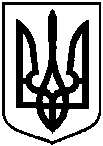 Про відмову Книшу Віталію Володимировичу у внесенні змін до рішення Сумської міської ради від 04.04.2018 № 3269-МР «Про надання дозволу на розроблення проектів землеустрою щодо відведення земельних ділянок учасникам АТО»